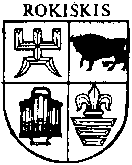 ROKIŠKIO RAJONO SAVIVALDYBĖS TARYBAVadovaudamasi Lietuvos Respublikos vietos savivaldos įstatymo 18 straipsnio 1 dalimi, 15 straipsnio 1 dalimi, Lietuvos Respublikos vietos savivaldos įstatymo 16 straipsnio 2 dalies 6 punktu, Rokiškio rajono savivaldybės taryba  n u s p r e n d ž i a:1. Išdėstyti Rokiškio rajono savivaldybės tarybos 2015 m. gegužės 8 d. sprendimo Nr. TS-125 „Dėl Rokiškio rajono savivaldybės tarybos Etikos komisijos nuostatų patvirtinimo ir Etikos komisijos sudarymo“ 2 punktą nauja redakcija:„2. Sudaryti Rokiškio rajono savivaldybės tarybos Etikos komisiją: __________________ tarybos narys (komisijos pirmininkas);Algis Čepulis – tarybos narys (komisijos pirmininko pavaduotojas);Gintaras Girštautas – tarybos narys;Vytautas Masiulis – tarybos narys;Vidmantas Maželis – tarybos narys;Egidijus Vilimas – savivaldybės mero pavaduotojas;Inga Belovienė – bendruomenės atstovė;Danutė Kirstukienė – Kavoliškio seniūnaitijos seniūnaitė;Ričardas Žukauskas – bendruomenės atstovas;Gediminas Kriovė – antrosios Rokiškio miesto seniūnaitijos seniūnaitis.2. Pripažinti netekusiu galios Rokiškio rajono savivaldybės tarybos 2015 m. spalio 30 d. sprendimą Nr. TS-213 „Dėl Rokiškio rajono savivaldybės tarybos Etikos komisijos nuostatų patvirtinimo ir Etikos komisijos sudarymo dalinio pakeitimo“. 3. Skelbti šį sprendimą Teisės aktų registre ir Rokiškio rajono savivaldybės tinklalapyje.Šis sprendimas gali būti skundžiamas Lietuvos Respublikos administracinių bylų teisenos įstatymo nustatyta tvarka.Savivaldybės meras								Antanas VagonisRūta DilienėRokiškio rajono savivaldybės tarybai	Sprendimo projekto tikslas ir uždaviniai. Šiuo sprendimu reikalinga patikslinti Rokiškio rajono savivaldybės tarybos Etikos komisijos sudėtį bei paskirti komisijos pirmininką.	Šiuo metu esantis teisinis reglamentavimas	Lietuvos Respublikos vietos savivaldos įstatymas. Sprendimo projekto esmė. Lietuvos Respublikos vietos savivaldos įstatymo 15 straipsnio 1 dalyje nustatyta, kad savivaldybės taryba savo įgaliojimų laikui sudaro Etikos komisiją. Savivaldybės taryba šios komisijos pirmininką mero teikimu skiria iš tarybos narių. Jeigu yra paskelbta savivaldybės tarybos mažuma (opozicija), Etikos komisijos pirmininko kandidatūrą meras teikia savivaldybės tarybos mažumos (opozicijos) siūlymu reglamento nustatyta tvarka. Jeigu savivaldybės tarybos mažuma (opozicija) nepasiūlo Etikos komisijos pirmininko kandidatūros, Etikos komisijos pirmininką savivaldybės taryba skiria mero teikimu.Jūratei Čypienei ėjus Etikos komisijos pirmininkės pareigas ir jai atsisakius tarybos nario mandato, Etikos komisija liko be pirmininko, todėl šiuo sprendimu reikalinga paskirti naują komisijos pirmininką. Taip pat tikslinama ir komisijos sudėtis: Obelių miesto ir Obelių priemiesčio seniūnaičio Romo Kundelio prašymu jis išbraukiamas iš komisijos sudėties, taip pat iš komisijos sudėties siūloma išbraukti ir Skemų seniūnaitijos seniūnaitę Eugeniją Pleitienę, kadangi ji visiškai nelanko komisijos posėdžių. 	Galimos pasekmės, priėmus siūlomą tarybos sprendimo projektą. Neigiamų pasekmių nenumatoma, teigiamos – bus įgyvendintas Lietuvos Respublikos vietos savivaldos įstatymo nuostatos.	Kokia sprendimo nauda Rokiškio rajono gyventojams. -	Finansavimo šaltiniai ir lėšų poreikis. Sprendimo projektui įgyvendinti lėšų nereikės.	Suderinamumas su Lietuvos Respublikos galiojančiais teisės norminiais aktais. Neprieštarauja teisės aktams.Antikorupcinis vertinimas. Teisės akte nenumatoma reguliuoti visuomeninių santykių, susijusių su Lietuvos Respublikos Korupcijos prevencijos įstatymo 8 straipsnio 1 dalyje numatytais veiksniais, todėl teisės aktas nevertintinas antikorupciniu požiūriuJuridinio ir personalo skyriaus vedėjo pavaduotoja		                              Rūta DilienėS P R E N D I M A SS P R E N D I M A SS P R E N D I M A SS P R E N D I M A SS P R E N D I M A SDĖL ROKIŠKIO RAJONO SAVIVALDYBĖS TARYBOS 2015 M. GEGUŽĖS 8 D. SPRENDIMO NR. TS-125 ,,DĖL ROKIŠKIO RAJONO SAVIVALDYBĖS TARYBOS ETIKOS KOMISIJOS NUOSTATŲ PATVIRTINIMO IR ETIKOS KOMISIJOS SUDARYMO“ 2 PUNKTO IŠDĖSTYMO NAUJA REDAKCIJA DĖL ROKIŠKIO RAJONO SAVIVALDYBĖS TARYBOS 2015 M. GEGUŽĖS 8 D. SPRENDIMO NR. TS-125 ,,DĖL ROKIŠKIO RAJONO SAVIVALDYBĖS TARYBOS ETIKOS KOMISIJOS NUOSTATŲ PATVIRTINIMO IR ETIKOS KOMISIJOS SUDARYMO“ 2 PUNKTO IŠDĖSTYMO NAUJA REDAKCIJA DĖL ROKIŠKIO RAJONO SAVIVALDYBĖS TARYBOS 2015 M. GEGUŽĖS 8 D. SPRENDIMO NR. TS-125 ,,DĖL ROKIŠKIO RAJONO SAVIVALDYBĖS TARYBOS ETIKOS KOMISIJOS NUOSTATŲ PATVIRTINIMO IR ETIKOS KOMISIJOS SUDARYMO“ 2 PUNKTO IŠDĖSTYMO NAUJA REDAKCIJA DĖL ROKIŠKIO RAJONO SAVIVALDYBĖS TARYBOS 2015 M. GEGUŽĖS 8 D. SPRENDIMO NR. TS-125 ,,DĖL ROKIŠKIO RAJONO SAVIVALDYBĖS TARYBOS ETIKOS KOMISIJOS NUOSTATŲ PATVIRTINIMO IR ETIKOS KOMISIJOS SUDARYMO“ 2 PUNKTO IŠDĖSTYMO NAUJA REDAKCIJA DĖL ROKIŠKIO RAJONO SAVIVALDYBĖS TARYBOS 2015 M. GEGUŽĖS 8 D. SPRENDIMO NR. TS-125 ,,DĖL ROKIŠKIO RAJONO SAVIVALDYBĖS TARYBOS ETIKOS KOMISIJOS NUOSTATŲ PATVIRTINIMO IR ETIKOS KOMISIJOS SUDARYMO“ 2 PUNKTO IŠDĖSTYMO NAUJA REDAKCIJA 2017 m. gegužės 26 d. Nr. TS-Rokiškis 2017 m. gegužės 26 d. Nr. TS-Rokiškis 2017 m. gegužės 26 d. Nr. TS-Rokiškis 2017 m. gegužės 26 d. Nr. TS-Rokiškis 2017 m. gegužės 26 d. Nr. TS-Rokiškis SPRENDIMO „DĖL ROKIŠKIO RAJONO SAVIVALDYBĖS TARYBOS 2015 M. GEGUŽĖS 8 D. SPRENDIMO NR. TS-125 ,,DĖL ROKIŠKIO RAJONO SAVIVALDYBĖS TARYBOS ETIKOS KOMISIJOS NUOSTATŲ PATVIRTINIMO IR ETIKOS KOMISIJOS SUDARYMO“ 2 PUNKTO IŠDĖSTYMO NAUJA REDAKCIJA“AIŠKINAMASIS RAŠTAS